Sequential ArtVocabularyPanelGutterStoryboardSplash pageSpeech balloonSchedule  Research the following sites and many others on the process and styles of sequential Arthttp://www.boltcity.com/workshop/copper_tutorial/  http://www.amptoons.com/howto/materials.html http://boltcity.com/ http://www.scad.edu/sequential-art/ topshelf, darkhorse, marvel, DC, and other comic companies Begin working in your sketchbook.  Brainstorm ideas for characters that you will use for the story.  Draw them from multiple view points and become familiar with how the character moves and looks from multiple angles.  Name the character and begin to imagine his/her behavior.  This next step could come before number two.  It depends on how you want to approach it.  Now, you will be working on the story line.  It can be funny, scary, action packed or a simple day in the life of scenario.  Your sequential work may or may not have text.  If so, then plan this as you go.Now, you will do storyboard sketches.  These are quick sketches of how the page will look overall, where the panels will go, the size and shape of the panels, what can be seen in each one, possible background ideas and where you might place the text.  These should not have a finished appearance and simply help guide you ideas.  After completing this stage, it is a good time to show your ideas to others.  They can act as editors and point out things you may not have noticed.Finally, read the objectives below and gather your supplies.   paper seems to work the best, but other papers will do.  Test all of you materials first and then begin sketching.Project: Sequential ArtCreate a sequential work of Art.The sequence should be at least three pages long and contain six or more panels.The final piece must be completed in ink. (other medias are acceptable but not straight pencil)The title and your name should appear either in the top left corner of the first page or you can create an entirely separate cover page.There should be at least one page in your sketchbook that refers directly to the project through vocabulary and sketches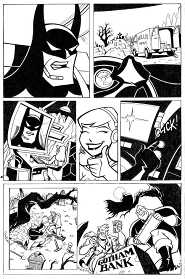 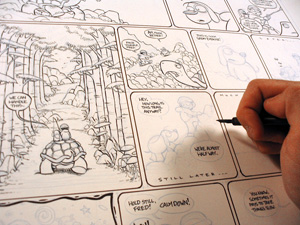 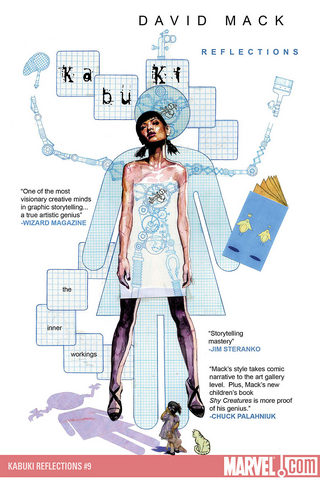 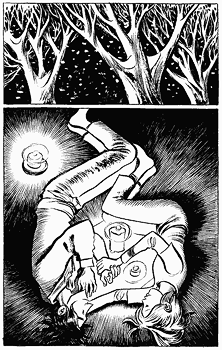 